Dave Simmons 3RD ANNUAL ALS Golf Tournament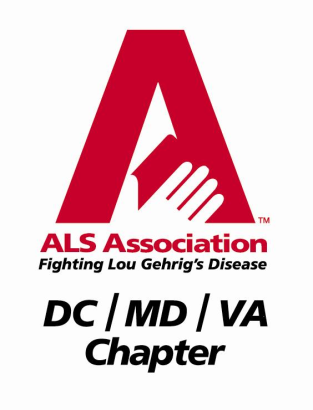 Saturday - May 10, 2014 –11-12 Registration 12:30 Tee Off – Rain or Shine (No Refunds)Wetlands Golf Course, Aberdeen, Maryland                                           		  $125 Per PlayerAll Proceeds Benefit ALS Research – Receipt for Tax Deduction Provided by ALS AssociationPLAYER FEE INCLUDESRegistration: 11:00 AM-12:00 PM – Hot Dog, Chips, Beverage Lunch, Range Balls Shotgun Start:  12:30 PM(Beer, Soda, Snacks on Course)Dinner following the Tournament – Non-Golfing Dinner Guests May Join You for $30.00 AdditionalPrizes for:1st, 2nd and 3rd PlaceClosest to the Pin, Putting Contest, Hole-in-One Prize Tee and More!For more information contact:Peg Goodson at thepegg@comcast.net (410-588-5829) orDave Cooper at dcoop1949@yahoo.com (410-569-0569)Visit our Event, Dave Simmons ALS Golf Tournament, on FacebookChecks made out to: ALS Association – DC/MD/VA ChapterOR Register and Pay by Credit Card - Visit our Website davesimmonsalsgolftournament.weebly.com!Print Clearly, Tear Off and Return by April 24, 2014 to:Peg Goodson, 16 Glen Gate Court, Bel Air, MD 21014Team Captain/          Individual:    	_________________________________  Amount Paid: $______________         	Address:	_______________________________      Phone:_____________________City, State, Zip:	__________________________________Phone:_____________________Team Captain/Individual E-Mail Address:__________________________________________Team Members: 	__________________________________Phone:_____________________			__________________________________Phone:_____________________			__________________________________Phone:_____________________REGISTER AND PAY BY April 24, 2014 AND BE ENTERED INTO A SPECIAL DRAWING AT THE TOURNAMENT DINNER!SIGN UP A PAYING GOLFER BRAND NEW TO THE TOURNAMENT AND RECEIVE 10 FREE RAFFLE TICKETS FOR OUR TOURNAMENT GIFT BASKETS!